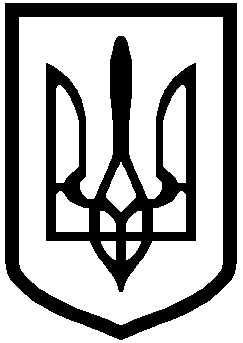 УКРАЇНАВІЙСЬКОВО-ЦИВІЛЬНА АДМІНІСТРАЦІЯ МІСТА ЛИСИЧАНСЬКЛУГАНСЬКОЇ ОБЛАСТІРОЗПОРЯДЖЕННЯКЕРІВНИКА ВІЙСЬКОВО-ЦИВІЛЬНОЇ АДМІНІСТРАЦІЇ03.09.2020                         м. Лисичанськ			              № 262Про створеннякомісії по обстеженнюстану жилих будинків	З метою встановлення відповідності жилих будинків санітарним та технічним вимогам, відповідно до статті 7 Житлового кодексу Української РСР, Положення про порядок обстеження стану жилих будинків з метою встановлення їх відповідності санітарним та технічним вимогам та визнання жилих будинків і жилих приміщень непридатними до проживання, затвердженого постановою Ради Міністрів УРСР від 26.04.1984 № 189, керуючись  пунктом 10 статті 4  Закону України «Про військово-цивільні адміністрації» зобов’язую: 	1. Затвердити Положення про комісію по обстеженню стану жилих будинків з метою встановлення їх відповідності санітарним та технічним вимогам та визнання жилих будинків і жилих приміщень непридатними до проживання (додаток 1).	2. Створити комісію по обстеженню стану жилих будинків з метою встановлення їх відповідності санітарним та технічним вимогам та визнання жилих будинків і жилих приміщень непридатними до проживання та затвердити її склад (додаток 2).	3. Дане розпорядження підлягає оприлюдненню.	4. Контроль за виконанням даного розпорядження залишаю за собою.Керівник військово-цивільної адміністрації 		                   Олександр ЗАЇКАДодаток 1  до розпорядження керівникавійськово-цивільної адміністраціїміста Лисичанськ Луганської області03.09.2020 р . № 262ПОЛОЖЕННЯ  про комісію по обстеженню стану жилих будинків з метою встановлення їх відповідності санітарним та технічним вимогам та визнання жилих будинків і жилих приміщень непридатними до проживання  1. Загальні  положення	1.1. Комісія по обстеженню  стану  жилих будинків (далі Комісія) створюється для обстеження стану будинків з метою встановлення їх відповідності санітарним та технічним вимогам та визнання жилих будинків і жилих приміщень непридатними для проживання;	1.2. Комісія в своїй діяльності керується Конституцією України,  Житловим Кодексом України, Законом України «Про військово-цивільні адміністрації», Положенням про Порядок обстеження стану жилих будинків з метою встановлення їх відповідності санітарним і технічним  вимогам та визнання жилих будинків і приміщень непридатними для проживання, затвердженим постановою Ради Міністрів УРСР від 26.04.1984 р. № 189, розпорядженнями керівника військово-цивільної адміністрації міста Лисичанськ Луганської області, а також цим положенням;	1.3. Організація роботи Комісії здійснюється відповідно до цього Положення;	1.4. Персональний склад Комісії затверджується розпорядженням керівника військово-цивільної адміністрації міста Лисичанськ Луганської області. Комісія складається з голови комісії, заступника голови комісії, секретаря та членів комісії.2. Функції Комісії	2.1 Розглядає подані балансоутримувачами документи на жилі будинки;	2.2. Проводе обстеження жилих будинків (приміщень) на предмет встановлення їх відповідності санітарним і технічним  вимогам та визнання житлових будинків і приміщень непридатними для проживання та складає акт.	2.3. При обстеженні стану жилих будинків відомчого або громадського житлового фонду обстеження проводе в присутності представника органу, який здійснює управління відповідним фондом;	2.4. При необхідності залучає в установленому порядку для роботи в Комісії представників підприємств, установ, організацій міста, відповідних спеціалістів та експертів;	2.5. Перевіряє обґрунтованість висновків про неможливість або недоцільність проведення капітального ремонту жилого будинку (приміщення);	2.6. Встановлює причини незадовільного стану жилого будинку (приміщення);	2.7. При визнанні жилого будинку (приміщення) непридатним для проживання вносить керівнику військово-цивільної адміністрації пропозицію з проектом відповідного розпорядження.3. Порядок роботи Комісії	3.1. Формою роботи Комісії є проведення обстежень та засідань (в тому числі виїзних); 	3.2. Голова Комісії несе персональну відповідальність за належне виконання членами комісії завдань і функцій, покладених на неї;	3.3. У разі відсутності голови, його обов'язки виконує заступник;	3.4. Секретар Комісії організовує проведення обстежень та засідань Комісії;	3.5. Засідання Комісії вважаються правомочним, якщо на ньому присутні не менше дві тритини її членів;	3.6. При обстеженні жилого будинку (приміщення) Комісія складає акт за  формою встановленою законодавством;	3.7. Рішення Комісії приймається відкритим голосуванням членів Комісії присутніх на засіданні;	3.8. Рішення Комісії вважаються правомочним, якщо за них проголосувала більшість присутніх членів Комісії;	3.9. У разі однакового розподілу голосів вирішальним вважається голос голови Комісії, а у разі його відсутності – голос заступника голови Комісії.Начальник управлінняз виконання політикиЛисичанської міської радив галузі ЖКГ                                                                                     Віталій САХАНЬДодаток 2до розпорядження керівникавійськово-цивільної адміністрації міста Лисичанськ Луганської області03.04.2020 р. № 262                                                                                                                                          СКЛАДкомісії по обстеженню стану жилих будинків з метою встановлення їх відповідності санітарним та технічним вимогам та визнання жилих будинків і жилих приміщень непридатними до проживання  _____________         –   голова комісії;Віталій Сахань         –   начальник  управління з виконання політики                                        Лисичанської міської ради в галузі житлово-                                        комунального господарства, заступник голови комісії;Марина Євдошенко  –  начальник  житлового відділу управління  з                                         виконання політики Лисичанської міської ради в   	галузі житлово-комунального господарства,секретар  комісії;                                      Члени комісії:Олена Олейніченко  –  заступник начальника управління – начальник  	                              відділу архітектури та містобудування – головний      	                              архітектор управління будівництва та архітектури                                        Лисичанської міської ради;Віктор Погорєлов     –  начальник відділу капітального будівництва  	управління будівництва та архітектури Лисичанськоїміської ради; Ольга Корольова      –   головний спеціаліст відділу безпечності харчових 	продуктів та ветеринарної медицини Лисичанського 	міського управління Головного управління 	Держпродспоживслужби в Луганській області 	(за згодою);   Олексій Капустін   –     інспектор ДПРЧ-9 майор служби цивільного захисту 				Лисичанського управління ГУ ДСНС України у                                         Луганській області (за згодою).Начальник управлінняз виконання політикиЛисичанської міської радив галузі ЖКГ                                                                              Віталій САХАНЬ